Smyslová soustava – uchoZopakovat stavbu a funkci smyslové soustavy - ucho:Jaké části má ucho?Jak vypadá Cortiho orgán?Jakým způsobem pracuje vestibulární orgán a kde je uložen?K čemu slouží oválné okénko?Jaké je jedno z nejčastější onemocnění, které postihuje sluchový orgán u dětí?Kam vede sluchový nerv?Jaké jsou věkové zvláštnosti sluchového orgánu?Podívejte se na krátký dokument z cyklu Diagnóza a poznamenejte si nejdůležitější informace:https://www.ceskatelevize.cz/porady/1095946610-diagnoza/79-tinnitus/video/	Zkuste z následujícího grafu vyčíst, co nejvíce informací: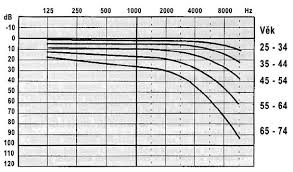 Dohledejte odpovědi na následující otázky:Co je to otoskleróza?Na jakém principu pracuje kochleární implantát? Jak dlouho se u nás kochleární implantát dává?Co je to otitida?Co je to audiometrie a tympanometrie?Jaké obtíže má pacient, kterého trápí tinnitus?Jaký je rozdíl mezi nedoslýchavostí percepční a převodní?Jaké jsou mimosluchové účinky hluku na organismus?Proč a jak se vyšetřuje tzv. kostní vedení zvuku?Jakou zkoušku sluchu využívá praktický lékař?